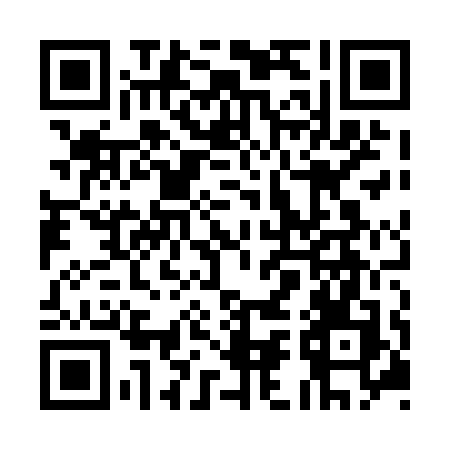 Ramadan times for Gray's Beach, Ontario, CanadaMon 11 Mar 2024 - Wed 10 Apr 2024High Latitude Method: Angle Based RulePrayer Calculation Method: Islamic Society of North AmericaAsar Calculation Method: HanafiPrayer times provided by https://www.salahtimes.comDateDayFajrSuhurSunriseDhuhrAsrIftarMaghribIsha11Mon6:046:047:231:145:187:067:068:2612Tue6:026:027:211:145:197:087:088:2713Wed6:006:007:191:145:207:097:098:2814Thu5:585:587:181:135:217:107:108:3015Fri5:565:567:161:135:227:117:118:3116Sat5:545:547:141:135:237:137:138:3217Sun5:525:527:121:135:247:147:148:3418Mon5:505:507:101:125:257:157:158:3519Tue5:485:487:081:125:267:167:168:3720Wed5:465:467:071:125:277:187:188:3821Thu5:455:457:051:115:287:197:198:3922Fri5:435:437:031:115:297:207:208:4123Sat5:415:417:011:115:307:217:218:4224Sun5:395:396:591:115:317:237:238:4325Mon5:375:376:571:105:317:247:248:4526Tue5:355:356:561:105:327:257:258:4627Wed5:335:336:541:105:337:267:268:4828Thu5:315:316:521:095:347:287:288:4929Fri5:295:296:501:095:357:297:298:5030Sat5:275:276:481:095:367:307:308:5231Sun5:245:246:461:085:377:317:318:531Mon5:225:226:451:085:387:327:328:552Tue5:205:206:431:085:397:347:348:563Wed5:185:186:411:085:397:357:358:584Thu5:165:166:391:075:407:367:368:595Fri5:145:146:371:075:417:377:379:016Sat5:125:126:361:075:427:397:399:027Sun5:105:106:341:065:437:407:409:048Mon5:085:086:321:065:447:417:419:059Tue5:065:066:301:065:447:427:429:0710Wed5:045:046:281:065:457:447:449:08